Your SuperheroIn order to create a believable character, you need to have a good idea about several elements.  Use the following sheet to sketch and write out some ideas about your superhero.Superhero’s Name: ______________________________________Rough Sketch of Superhero design (This should hide their actual ID in some form)Superhero type: (see guide) ___________________________________________________________________Special weapon of device: ____________________________________________________________________Headquarters/Base: _________________________________________________________________________Real Name: __________________________________________________________Occupation (Job): ______________________________________________Where does the character live? ________________________________________________________________How did the superhero get their powers? ____________________________________________________________________________________________________________________________________________________________________________________________________________________________________________Descriptive Origin Story FrameworkBefore you start to write, you will need to know much of the information from “Your Superhero” sheet, such as the power(s) your superhero has, the way they got their superpower, as well as the character’s main problem.  Ask yourself the following questions in addition to the superhero sheet:How old is your character?What is the family/friend situation like?What was the character’s life like before the superpowers were given?Once you have figured this part out, you can start writing your story.  You story must be at least 5 paragraphs and include an introduction, problem the hero must face (conflict), and a solution (how does the hero solve the problem).Here is a layout to follow to help you write your story.Paragraph 1 – What time of day is it?  What is the weather like?  What is the location?  What does the location look like?  Describe in detail.Paragraph 2 – What is the character’s name?  What do they look like?  Why are they there?  What is the problem the character is facing?  What is the character thinking about their situation?Paragraph 3 – How does the character use their powers to deal with their problem?  Can they control their superpowers?  Do they have trouble keeping them a secret?  Is there someone who helps them with the problem?Paragraph 4 – Does the character solve their problem?  How do they go about this?  Are there casualties as a result of their actions?Paragraph 5 – What does the character do now that their problem is solved?  Do they continue on with their lives, or do they decide to continue to fight against injustice or other problems in their city?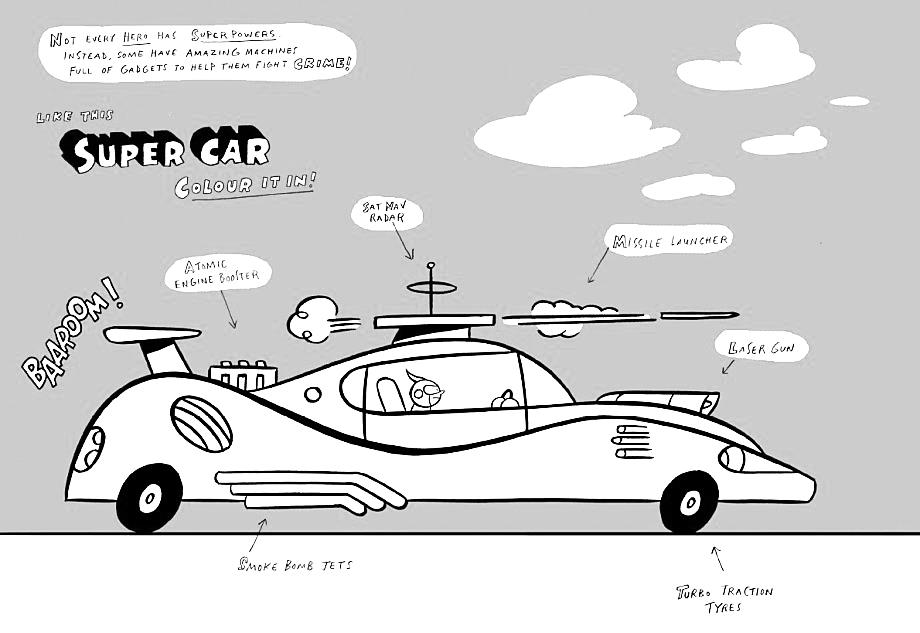 